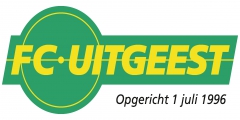 AANMELDFORMULIERLid worden! (voor jeugdleden die gebruik willen maken van het Jeugdfonds Sport en Cultuur)Bovenkant formulierVoor de aanmelding kunt u het onderstaande formulier invullen. Onderaan het formulier moet u akkoord geven voor onze voorwaarden. Voor vragen kunt u e-mailen naar ledenadministratie@fcuitgeest.nl  Achternaam:						
Roepnaam:
Geboortedatum:
Geslacht:
ManVrouwNationaliteit:Straat + huisnummer:Postcode:
Woonplaats:
Emailadres van lid of ouder/voogd:
Telefoonnummer van lid of ouder/voogd:Onderkant formulierBijzonderheden (bijv. medicijngebruik, allergieën of andere zaken, die van belang kunnen zijn voor de jeugdleider of jeugdtrainer:Jeugdfonds Sport en Cultuur 
Indien u gebruik wilt maken van het Jeugdfonds, dan dient u zich bij het Jeugdfonds zelf aan te melden. Na aanmelding kunnen wij de factuur naar het Jeugdfonds versturen.
Ik heb mij aangemeld bij het Jeugdfonds Sport en CultuurVoor kinderen van 10 jaar en ouder met een buitenlandse nationaliteit heeft de KNVB documenten nodig om de aanmelding te kunnen beoordelen. Zonder deze documenten kan er niet worden deelgenomen aan wedstrijden! Documenten die nodig zijn als de ouders mee zijn verhuisd naar Nederland:Kopie van de verblijfsvergunning of vreemdelingen id. van de ouders (voor- en achterkant). Of een officieel bewijs dat de speler/ouders zijn toegelaten tot een asielprocedure, samen met een kopie van hun tijdelijke verblijfsvergunning. Dit kan ook het ‘Beschikkingsdocument’ zijn die door de Immigratie- en Naturalisatiedienst is afgegeven.Kopie van de verblijfsvergunning of vreemdelingen id. van de ouders (voor- en achterkant). Of een officieel bewijs dat de speler/ouders zijn toegelaten tot een asielprocedure, samen met een kopie van hun tijdelijke verblijfsvergunning. Dit kan ook het ‘Beschikkingsdocument’ zijn die door de Immigratie- en Naturalisatiedienst is afgegeven.Bewijs van verblijf (uitdraai van de gemeente, verklaring van de COA of een kopie van een rekening van een nutsbedrijf. Als hier maar de naam van de familie, het adres en een datum niet ouder dan een half jaar opstaan) Handtekening:					Handtekening ouders/voogd:Datum	: